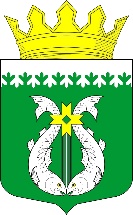 РОССИЙСКАЯ ФЕДЕРАЦИЯРЕСПУБЛИКА КАРЕЛИЯСОВЕТ СУОЯРВСКОГО МУНИЦИПАЛЬНОГО ОКРУГА      XVII  сессия                                                                                            I созывР Е Ш Е Н И Е 29.11.2023 года                                                                                             № 216«О признании решения Совета Суоярвского муниципального округа от 05.10.2023г. № 199 «О внесении изменений в Устав Суоярвского муниципального округа Республики Карелия»утратившим силу»	С целью уточнения отдельных положений, руководствуясь Федеральным законом от 06.10.2003 г. № 131-ФЗ «Об общих принципах организации местного самоуправления в Российской Федерации», Уставом Суоярвского муниципального округа Республики Карелия, принятым решением Совета Суоярвского муниципального округа от 11.11. 2022 г. № 20,Совет Суоярвского муниципального округа РЕШИЛ:Признать утратившим силу решение Совета Суоярвского муниципального округа от 05.10.2023г. № 199 «О внесении изменений в Устав Суоярвского муниципального округа Республики Карелия».Разместить настоящее решение на официальном сайте Суоярвского муниципального округа в информационно-телекоммуникационной сети «Интернет».Настоящее решение вступает в силу с момента принятия. Председатель Совета Суоярвского муниципального округа                                                                     Н.В. ВасенинаГлава Суоярвского  муниципального округа                                                                      Р.В. Петров